Dokumentation COVID-19 Schnelltests
(gem. Schulmail vom 15.03.2021) Mitarbeiterinnen und Mitarbeiter     oder      Schülerinnen und Schüler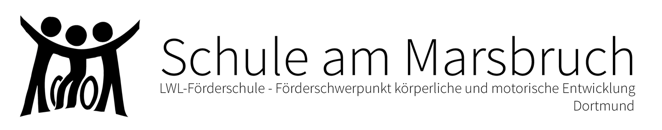 Marsbruchstr. 17644287 DortmundTel.: 0231 / 53470-2100Fax: 0231 / 53470-2103schule-am-marsbruch@lwl.orgwww.marsbruch.netWoche/Zeitraum:     .     . bis      .     .NameVornameTest 1Test 1Test 1Test 2Test 2Test 2Test 3Test 3Test 3Kürzel/
UnterschriftNameVornameDatumpos.neg.Datumpos.neg.Datumpos.neg.Kürzel/
Unterschrift